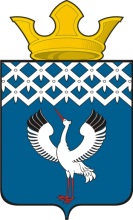 Российская ФедерацияСвердловская областьГлава муниципального образования Байкаловского сельского поселенияПОСТАНОВЛЕНИЕот  30.08.2016 года № 432-пс. БайкаловоО внесении изменений в состав контрактной службы администрации муниципального образования Байкаловского сельского поселения, утвержденный Постановлением главы муниципального образования Байкаловского сельского поселения от 30.12.2013 года № 605-пВ соответствии с Федеральным законом от 06.10.2003 года № 131-ФЗ «Об общих принципах организации местного самоуправления в Российской Федерации»,       Федеральным законом от 05.04.2013 года № 44-ФЗ «О контрактной системе в сфере закупок товаров, работ, услуг для обеспечения государственных и муниципальных нужд», ПОСТАНОВИЛ:Внести изменения в состав контрактной службы администрации муниципального образования Байкаловского сельского поселения, утвердив Приложение № 2 в новой редакции.Настоящее Постановление опубликовать в Информационном вестнике Байкаловского сельского поселения и обнародовать путем размещения на официальном сайте администрации муниципального образования Байкаловского сельского поселения: www.bsposelenie.ru;Контроль за исполнением настоящего Постановления оставляю за собой.Глава муниципального образованияБайкаловского сельского поселения       				        Д.В. ЛыжинПриложение № 2 к постановлению от 30.12.2013 года № 605-п (в ред. от 30.08.2016 года № 432-п)Состав Контрактной службыРуководитель: Заместитель Главы муниципального образования Байкаловского сельского поселения – Белоногов Павел Александрович;Работники:- главный специалист по вопросам имущества, гражданской обороны и чрезвычайным ситуациям - Рожин Сергей Валерьевич;- специалист 1 категории администрации муниципального образования Байкаловского сельского поселения по местному хозяйству и строительству – Абдурахманов Родион Анварович;- специалист 1 категории администрации муниципального образования Байкаловского сельского поселения по юридическим вопросам – Серкова Елена Михайловна.